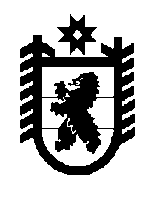 Республика  КарелияСовет  Олонецкого  городского поселения-представительный орган муниципального образования53-е заседание 3-го созываРЕШЕНИЕот 08.11.2016 года № 267 Об установлении и введении в действие на территории Олонецкого городского поселения налога на имуществофизических лиц(в редакции решения от 30.10.2018 года № 83)     	В соответствии с главой 32 Налогового кодекса Российской Федерации, ст.9, 27 Устава Олонецкого городского поселения  Совет Олонецкого городского поселения – представительный орган муниципального образования решил:     	1. Установить и ввести в действие с 1 января 2017 года на территории Олонецкого городского поселения налог на имущество физических лиц.      	2. Установить налоговые ставки при определении налоговой базы, исходя из кадастровой стоимости объекта налогообложения в следующих размерах ( в редакции решения от 30.10.2018 года № 83):2. Установить налоговые ставки при определении налоговой базы, исходя из кадастровой стоимости объекта налогообложения, в следующих размерах:1) 0,1 процента в отношении:жилых домов, частей жилых домов, квартир, частей квартир, комнат;объектов незавершенного строительства в случае, если проектируемым назначением таких объектов является жилой дом;единых недвижимых комплексов, в состав которых входит хотя бы один жилой дом;гаражей и машино-мест, в том числе расположенных в объектах налогообложения, указанных в подпункте 2 настоящего пункта;хозяйственных строений или сооружений, площадь каждого из которых не превышает 50 квадратных метров и которые расположены на земельных участках, предоставленных для ведения личного подсобного, дачного хозяйства, огородничества, садоводства или индивидуального жилищного строительства;2) 0,5 процентов в отношении объектов налогообложения, включенных в перечень, определяемый в соответствии с пунктом 7 статьи 378.2 Налогового  кодекса Российской Федерации, в отношении объектов налогообложения, предусмотренных абзацем вторым пункта 10 статьи 378.2 Налогового кодекса Российской Федерации, а также в отношении объектов налогообложения, кадастровая стоимость каждого из которых превышает 300 миллионов рублей;3) 0,5 процента в отношении прочих объектов налогообложения.»     	3. Решение от 18.11.2014 года № 94 «О налоге на имущество физических лиц» признать утратившим силу.      	4. Настоящее решение вступает в силу с 1 января 2017 года, но не ранее, чем по истечении одного месяца со дня его официального опубликования.Председатель СоветаОлонецкого городского поселения                                                 Н.Ю.КанаеваГлава Олонецкого гоодского поселения                                           Ю.И.Минин